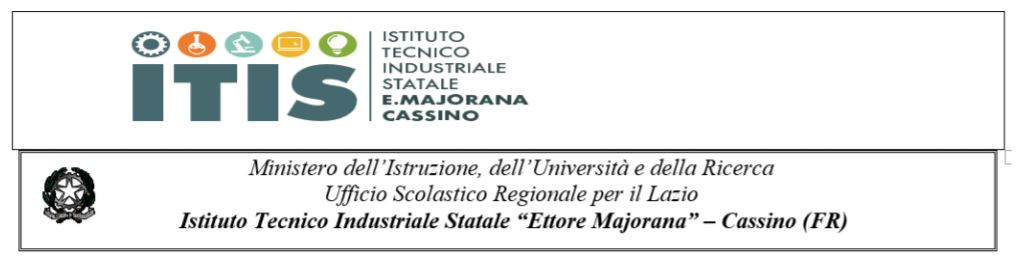 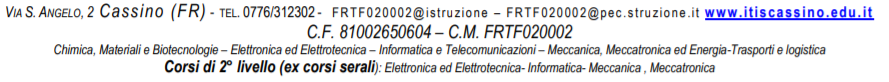 Modello di PIANO DIDATTICO PERSONALIZZATO Per allievi con altri Bisogni Educativi Speciali Indirizzo di studio________________________________________________Alunno___________________Classe________Sezione______ Coordinatore di classe____________________________Anno Scolastico 20___/20___La compilazione del PDP è effettuata dopo un periodo di osservazione dell’allievo. Il PDP viene  deliberato dal Consiglio di classe, firmato dal Dirigente Scolastico, dai docenti e dalla famiglia Dati Anagrafici e Informazioni Essenziali di Presentazione dell’AllievoCognome e nome allievo/a: ________________________________________Luogo di nascita: __________________________Data____/ ____/ _______Lingua madre: _________________________________________________INDIVIDUAZIONE DELLA SITUAZIONE DI BISOGNO EDUCATIVO SPECIALE DA PARTE DI:CONSIGLIO DI CLASSE/TEAM DOCENTI  Verbale Consiglio di Classe  data ___ /___ / ____INFORMAZIONI GENERALI FORNITE DALLA FAMIGLIA / ENTI AFFIDATARI  data ___ /___ / ____SERVIZIO SANITARIO  -  Diagnosi / Relazione multi professionale o diagnosi rilasciata da privati, in attesa di ratifica e certificazione da parte del Servizio Sanitario NazionaleCodice :________________________________________________ Redatta da: ________________________________in data ___ /___ / ____Aggiornamenti diagnostici: _________________________________________Altre relazioni cliniche: ____________________________________________Interventi riabilitativi: ______________________________________________ALTRO SERVIZIO - Documentazione presentata alla scuola………………Redatta da: ________________________________in data ___ /___ / ____ALLIEVI CON ALTRI BISOGNI EDUCATIVI SPECIALI  (NON DSA)Descrizione delle abilità e dei comportamentiRientrano in questa sezione   tre grandi sotto-categorie:  quella dei disturbi evolutivi specifici e quella dello svantaggio socio-economico, linguistico, culturale. Per “disturbi evolutivi specifici” intendiamo, oltre i disturbi specifici dell’apprendimento, per i quali si redige un altro modello di PdP, anche i deficit del linguaggio, delle abilità non verbali, della coordinazione motoria, ricomprendendo – per la comune origine nell’età evolutiva – anche quelli dell’attenzione e dell’iperattività, mentre il funzionamento intellettivo limite può essere considerato un caso di confine fra la disabilità e il disturbo specifico. c.m. n. 8 del 06/03/2013GRIGLIA OSSERVATIVA PER ALLIEVI CON BES (Area dello svantaggio socioeconomico, linguistico e culturale)LEGENDA0 L’elemento descritto dal criterio non mette in evidenza particolari problematicità1 L’elemento descritto dal criterio mette in evidenza problematicità  lievi o occasionali2 L’elemento descritto dal criterio mette in evidenza problematicità rilevanti o reiterate9 L’elemento descritto non solo non mette in evidenza problematicità, ma rappresenta un “punto di forza” dell’allievo, su cui fare leva nell’interventoPer gli allievi con Disturbi Evolutivi Specifici non DSA Osservazione di ulteriori aspetti significativi   (comune a tutti gli allievi con DISTURBI EVOLUTIVI SPECIFICI  e altri BES)Strategie di personalizzazione/individualizzazioneTAB. MISURE DISPENSATIVE, STRUMENTI COMPENSATIVI, STRATEGIE DIDATTICHEQuadro riassuntivo degli strumenti compensativi e delle misure dispensative -  parametri e criteri per la verifica/valutazione NB: In caso di esame di stato, gli strumenti adottati dovranno essere indicati nella  riunione preliminare per l’esame conclusivo del primo ciclo e nel documento del 15 maggio della scuola secondaria di II grado (DPR 323/1998; DM 5669 del 12/07/2011; artt 6-18 OM. n. 13 del 2013)  in cui il Consiglio di Classe dovrà indicare modalità, tempi e sistema valutativo previsti INDICAZIONI  GENERALI PER LA VERIFICA/VALUTAZIONE   Valutare per formare (per orientare il processo di insegnamento-apprendimento) Valorizzare il processo di apprendimento dell’allievo e non valutare solo il prodotto/risultato Predisporre verifiche scalari Programmare e concordare con l’alunno le verifiche Prevedere verifiche orali a compensazione di quelle scritte (soprattutto per la lingua straniera) ove necessario Far usare strumenti e mediatori didattici nelle prove sia scritte sia orali Favorire un clima di classe sereno e tranquillo, anche dal punto di vista dell’ambiente fisico (rumori, luci…) Rassicurare sulle conseguenze delle valutazioniPROVE SCRITTE Predisporre verifiche scritte accessibili, brevi, strutturate, scalari  Facilitare la decodifica della consegna e del testo Valutare tenendo conto maggiormente del contenuto che della forma Introdurre prove informatizzate Programmare tempi più lunghi per l’esecuzione delle provePROVE ORALI Gestione dei tempi nelle verifiche orali Valorizzazione del contenuto nell’esposizione orale, tenendo conto di eventuali difficoltà espositiveCRITERI E MODALITÀ DI VERIFICA E VALUTAZIONESi concordano:  verifiche orali programmate   compensazione con prove orali di compiti scritti   uso di mediatori didattici durante le prove scritte e orali   (mappe mentali, mappe cognitive..)  valutazioni più attente alle conoscenze a alle competenze di analisi, sintesi e collegamento con eventuali  elaborazioni personali, piuttosto che alla correttezza formale  prove informatizzate  valutazione dei progressi in itinere  PATTO CON LA FAMIGLIA E CON L’ALUNNOSi concordano:  riduzione del carico di studio individuale  a casa,  l’organizzazione di un piano di studio settimanale con distribuzione giornaliera del carico di lavoro.le modalità di aiuto: chi, come, per quanto tempo, per quali attività/discipline chi segue l’alunno nello studio   gli strumenti compensativi utilizzati a casa  (audio: registrazioni, audiolibri,…) strumenti informatici (videoscrittura con correttore ortografico, sintesi vocale, calcolatrice o computer con fogli di calcolo,…. )  le verifiche sia orali che scritte. Le verifiche orali dovranno essere privilegiate.N.B. Il patto con la famiglia e con l’alunno deve essere costantemente arricchito dalla ricerca della condivisione delle strategie e dalla fiducia nella possibilità di perseguire il successo formativo (a tal fine sono molto utili i rilevamenti oggettivi dei progressi in itinere).Le parti coinvolte si impegnano a rispettare quanto condiviso e concordato, nel presente PDP, per il successo formativo dell'alunno.Cassino…../…./………FIRMA DEI DOCENTIDirigente Scolastico ____________________________________ Genitori 	 ____________________________________ ____________________________________ Tecnico competente (se ha partecipato) ______________________________________Osservazionedegli INSEGNANTI0,1,2,9Eventuale osservazione di altri operatori0,1,2,9Manifesta difficoltà di lettura/scritturaManifesta difficoltà di espressione oraleManifesta difficoltà logico/matematicheManifesta difficoltà nel rispetto delle regoleManifesta difficoltà nel mantenere l’attenzione durante le spiegazioniNon svolge regolarmente i compiti a casaNon esegue le consegne che gli vengono proposte in classeManifesta difficoltà nella comprensione delle consegne proposteFa domande non pertinenti all’insegnante/educatoreDisturba lo svolgimento delle lezioni (distrae i compagni, ecc.)Non presta attenzione ai richiami dell’insegnante/educatoreManifesta difficoltà a stare fermo nel proprio bancoSi fa distrarre dai compagniManifesta timidezzaViene escluso dai compagni dalle attività scolasticheViene escluso dai compagni dalle attività di giocoTende ad autoescludersi dalle attività scolasticheTende ad autoescludersi dalle attività di gioco/ricreativeNon porta a scuola i materiali necessari alle attività scolasticheHa scarsa cura dei materiali per le attività scolastiche (propri e della scuola)Dimostra scarsa fiducia nelle proprie capacitàDIAGNOSISPECIALISTICA(dati rilevabili, se presenti,  nella diagnosi)OSSERVAZIONE IN CLASSE(dati rilevati direttamente dagli insegnanti)OSSERVAZIONE IN CLASSE(dati rilevati direttamente dagli insegnanti)OSSERVAZIONE IN CLASSE(dati rilevati direttamente dagli insegnanti)OSSERVAZIONE IN CLASSE(dati rilevati direttamente dagli insegnanti)OSSERVAZIONE IN CLASSE(dati rilevati direttamente dagli insegnanti)LETTURA (velocità, correttezza, comprensione)LETTURALETTURALETTURALETTURALETTURAVELOCITÀMolto lenta Lenta ScorrevoleMolto lenta Lenta ScorrevoleMolto lenta Lenta ScorrevoleMolto lenta Lenta ScorrevoleCORRETTEZZA Adeguata Non adeguata (es. confonde,inverte, sostituisce omette lettere o sillabe) Adeguata Non adeguata (es. confonde,inverte, sostituisce omette lettere o sillabe) Adeguata Non adeguata (es. confonde,inverte, sostituisce omette lettere o sillabe) Adeguata Non adeguata (es. confonde,inverte, sostituisce omette lettere o sillabe)COMPRENSIONE Scarsa Essenziale Globale Completa-analitica Scarsa Essenziale Globale Completa-analitica Scarsa Essenziale Globale Completa-analitica Scarsa Essenziale Globale Completa-analiticaSCRITTURA (tipologia di errori,  grafia, produzione testi:ideazione, stesura,revisione)SCRITTURASCRITTURASCRITTURASCRITTURASCRITTURASOTTODETTATURA Corretta Poco corretta Scorretta Corretta Poco corretta Scorretta Corretta Poco corretta ScorrettaSOTTODETTATURA TIPOLOGIA ERRORI TIPOLOGIA ERRORI TIPOLOGIA ERRORISOTTODETTATURA Fonologici Non fonologici Fonetici Fonologici Non fonologici Fonetici Fonologici Non fonologici FoneticiCOPIATURA ALLA LAVAGNA Corretta Poco corretta Scorretta Corretta Poco corretta Scorretta Corretta Poco corretta ScorrettaPRODUZIONE AUTONOMAADERENZA CONSEGNAADERENZA CONSEGNAADERENZA CONSEGNAPRODUZIONE AUTONOMA Spesso Talvolta MaiPRODUZIONE AUTONOMACORRETTA STRUTTURA MORFO-SINTATTICACORRETTA STRUTTURA MORFO-SINTATTICACORRETTA STRUTTURA MORFO-SINTATTICAPRODUZIONE AUTONOMA Spesso Talvolta MaiPRODUZIONE AUTONOMACORRETTA STRUTTURA TESTUALE (narrativo, descrittivo, regolativo …)CORRETTA STRUTTURA TESTUALE (narrativo, descrittivo, regolativo …)CORRETTA STRUTTURA TESTUALE (narrativo, descrittivo, regolativo …)PRODUZIONE AUTONOMA Spesso Talvolta MaiPRODUZIONE AUTONOMACORRETTEZZA ORTOGRAFICACORRETTEZZA ORTOGRAFICACORRETTEZZA ORTOGRAFICAPRODUZIONE AUTONOMA Adeguata Parziale Non adeguataPRODUZIONE AUTONOMAUSO PUNTEGGIATURAUSO PUNTEGGIATURAUSO PUNTEGGIATURAPRODUZIONE AUTONOMA Adeguata Parziale Non adeguataDIAGNOSISPECIALISTICA(dati rilevabili, se presenti,  nella diagnosi)OSSERVAZIONE IN CLASSE(dati rilevati direttamente dagli insegnanti)OSSERVAZIONE IN CLASSE(dati rilevati direttamente dagli insegnanti)OSSERVAZIONE IN CLASSE(dati rilevati direttamente dagli insegnanti)OSSERVAZIONE IN CLASSE(dati rilevati direttamente dagli insegnanti)GRAFIAGRAFIAGRAFIAGRAFIAGRAFIALEGGIBILELEGGIBILELEGGIBILELEGGIBILE Sì Poco No NoTRATTOTRATTOTRATTOTRATTO Premuto Leggero Ripassato IncertoCALCOLO(accuratezza e velocità nel calcolo a mente e scritto)CALCOLOCALCOLOCALCOLOCALCOLODifficoltà visuospaziali (es: quantificazione automatizzata) Spesso Talvolta MaiMemorizzazione e recupero di fatti numerici (es: tabelline) raggiunto parziale non raggiuntoAutomatizzazione dell’algoritmo procedurale raggiunto parziale non raggiuntoErrori di processamento numerico (negli aspetti cardinali e ordinali, nella   corrispondenza tra numero e quantità, nel valore posizionale del numero) Spesso Talvolta MaiProcedure del calcolo e/o uso degli algoritmi di base del calcolo (scritto e a mente) Adeguata Parziale Non adeguateCapacità di problem solving Adeguata Parziale Non adeguataComprensione del testo di un problema Adeguata Parziale Non adeguataALTRE CARATTERISTICHE DEL PROCESSO DI APPRENDIMENTOALTRE CARATTERISTICHE DEL PROCESSO DI APPRENDIMENTOALTRE CARATTERISTICHE DEL PROCESSO DI APPRENDIMENTOALTRE CARATTERISTICHE DEL PROCESSO DI APPRENDIMENTOALTRE CARATTERISTICHE DEL PROCESSO DI APPRENDIMENTO (Dati rilevabili se presenti nella diagnosi) (Dati rilevabili se presenti nella diagnosi)OSSERVAZIONE IN CLASSE(dati rilevati direttamente dagli insegnanti)OSSERVAZIONE IN CLASSE(dati rilevati direttamente dagli insegnanti)OSSERVAZIONE IN CLASSE(dati rilevati direttamente dagli insegnanti)PROPRIETÀ  LINGUISTICAPROPRIETÀ  LINGUISTICAPROPRIETÀ  LINGUISTICAPROPRIETÀ  LINGUISTICAPROPRIETÀ  LINGUISTICA difficoltà nella strutturazione della frase difficoltà nel reperimento lessicale difficoltà nell’esposizione orale non presenta difficoltà difficoltà nella strutturazione della frase difficoltà nel reperimento lessicale difficoltà nell’esposizione orale non presenta difficoltà difficoltà nella strutturazione della frase difficoltà nel reperimento lessicale difficoltà nell’esposizione orale non presenta difficoltàMEMORIAMEMORIAMEMORIAMEMORIAMEMORIADifficoltà nel memorizzare e recuperare:  categorizzazioni   informazioni, formule, strutture grammaticali, procedure e algoritmi (definizioni, termini specifici delle discipline, tabelline, nomi, date, regole …)  sequenze e procedure non presenta difficoltà  Difficoltà nel memorizzare e recuperare:  categorizzazioni   informazioni, formule, strutture grammaticali, procedure e algoritmi (definizioni, termini specifici delle discipline, tabelline, nomi, date, regole …)  sequenze e procedure non presenta difficoltà  Difficoltà nel memorizzare e recuperare:  categorizzazioni   informazioni, formule, strutture grammaticali, procedure e algoritmi (definizioni, termini specifici delle discipline, tabelline, nomi, date, regole …)  sequenze e procedure non presenta difficoltà  ATTENZIONEATTENZIONEATTENZIONEATTENZIONEATTENZIONE presenta difficoltà nell’attenzione  non presenta difficoltà presenta difficoltà nell’attenzione  non presenta difficoltà presenta difficoltà nell’attenzione  non presenta difficoltàAFFATICABILITÀAFFATICABILITÀAFFATICABILITÀAFFATICABILITÀAFFATICABILITÀ Sì poca NoCOORDINAZIONE MOTORIACOORDINAZIONE MOTORIACOORDINAZIONE MOTORIACOORDINAZIONE MOTORIACOORDINAZIONE MOTORIA difficoltà di esecuzione difficoltà di pianificazione difficoltà di programmazione e progettazione non presenta difficoltà difficoltà di esecuzione difficoltà di pianificazione difficoltà di programmazione e progettazione non presenta difficoltà difficoltà di esecuzione difficoltà di pianificazione difficoltà di programmazione e progettazione non presenta difficoltàALTROALTROALTROALTROALTROMOTIVAZIONEMOTIVAZIONEMOTIVAZIONEMOTIVAZIONEPartecipazione al dialogo educativo Adeguata Poco Adeguata Non adeguataConsapevolezza delle proprie difficoltà  Adeguata Poco Adeguata Non adeguataConsapevolezza dei propri punti di forza Adeguata Poco Adeguata Non adeguataAutostima Adeguata Poco Adeguata Non adeguataATTEGGIAMENTI E COMPORTAMENTI RISCONTRABILI A SCUOLAATTEGGIAMENTI E COMPORTAMENTI RISCONTRABILI A SCUOLAATTEGGIAMENTI E COMPORTAMENTI RISCONTRABILI A SCUOLAATTEGGIAMENTI E COMPORTAMENTI RISCONTRABILI A SCUOLARegolarità frequenza scolastica Adeguata Poco Adeguata Non adeguataRelazione ed interazione con il gruppo classe e con i docenti Adeguata Poco Adeguata Non adeguataAccettazione e rispetto delle regole Adeguata Poco Adeguata Non adeguataRispetto degli impegni  Adeguata Poco Adeguata Non adeguataAutonomia nello svolgimento dei compiti assegnati Adeguata Poco Adeguata Non adeguataAccettazione consapevole degli strumenti compensativi e delle misure dispensative Adeguata Poco Adeguata Non adeguataAutonomia nel lavoro  Adeguata Poco Adeguata Non adeguataGestione ed organizzazione di tempi, materiali e strumenti scolastici  Adeguata Poco Adeguata Non adeguataSTRATEGIE UTILIZZATE DALL’ALUNNO NELLO STUDIOSTRATEGIE UTILIZZATE DALL’ALUNNO NELLO STUDIOSTRATEGIE UTILIZZATE DALL’ALUNNO NELLO STUDIOSTRATEGIE UTILIZZATE DALL’ALUNNO NELLO STUDIOSottolinea, identifica parole chiave, evidenzia e sottolinea i passaggi centrali di un testo in modo Adeguata Poco Adeguata Non adeguataCostruisce schemi, mappe o diagrammi in modo Adeguata Poco Adeguata Non adeguataUtilizza strumenti informatici (computer, correttore ortografico, software …) in modo Adeguata Poco Adeguata Non adeguataUsa strategie di memorizzazione (immagini, colori, riquadrature …) in modo Adeguata Poco Adeguata Non adeguataAltro:APPRENDIMENTO DELLE LINGUE STRANIERE Pronuncia difficoltosa Difficoltà di acquisizione degli automatismi grammaticali di base  Difficoltà nella scrittura  Difficoltà acquisizione nuovo lessico Notevoli differenze tra comprensione del testo scritto e orale Notevoli differenze tra produzione scritta e orale Altro:DISCIPLINA - AMBITO DISCIPLINAREMISURE DISPENSATIVESTRUMENTI COMPENSATIVISTRATEGIE DIDATTICHEINCLUSIVEOBIETTIVI DISCIPLINARI PERSONALIZZATIse necessari(conoscenze/competenze)PARAMETRIDI VALUTAZIONEMATERIA……………….Firma docente:……………….MATERIA………………Firma docente:………………MATERIA………………Firma docente:………………DISCIPLINA o AMBITO DISCIPLINAREMISURE DISPENSATIVESTRUMENTI COMPENSATIVISTRATEGIE DIDATTICHEINCLUSIVEOBIETTIVI DISCIPLINARI PERSONALIZZATIse necessari(conoscenze/competenze)PARAMETRIDI VALUTAZIONEMATERIA……………….Firma docente:……………….MATERIA……………….Firma docente:……………….MATERIA……………….Firma docente:……………….MISURE DISPENSATIVE (legge 170/10 e linee guida 12/07/11)E INTERVENTI DI INDIVIDUALIZZAZIONEDispensa dalla lettura ad alta voce in classeDispensa dall’uso dei quattro caratteri di scrittura nelle prime fasi dell’apprendimento Dispensa dall’uso del corsivo e dello stampato minuscolo Dispensa dalla scrittura sotto dettatura di testi e/o appuntiDispensa dal ricopiare testi o espressioni matematiche dalla lavagna Dispensa dallo studio mnemonico delle tabelline, delle forme verbali, delle poesie Dispensa dall’utilizzo di tempi standard Riduzione delle consegne senza modificare gli obiettiviDispensa da un eccessivo carico di compiti con riadattamento e riduzione delle pagine da studiare, senza modificare gli obiettiviDispensa dalla sovrapposizione di compiti e interrogazioni di più  materie Dispensa parziale dallo studio della lingua straniera in forma scritta, che verrà valutata in percentuale minore rispetto all’orale non considerando errori ortografici e di spelling Integrazione dei libri di testo con appunti su supporto registrato, digitalizzato o cartaceo stampato  sintesi vocale, mappe, schemi, formulariAccordo sulle modalità e i tempi delle verifiche scritte con possibilità di utilizzare supporti multimediali Accordo sui tempi e sulle modalità delle interrogazioni Nelle verifiche, riduzione e adattamento del numero degli esercizi senza modificare gli obiettivi Nelle verifiche scritte, utilizzo di domande a risposta multipla e (con possibilità di completamento e/o arricchimento con una  discussione orale);  riduzione al minimo delle domande a risposte aperte Lettura delle consegne degli esercizi e/o fornitura, durante le verifiche, di prove su supporto digitalizzato leggibili dalla sintesi vocale Parziale sostituzione o completamento delle verifiche scritte con prove orali consentendo l’uso di schemi riadattati e/o mappe durante l’interrogazione Controllo, da parte dei docenti, della gestione del diario (corretta trascrizione di compiti/avvisi)Valutazione dei procedimenti e non dei calcoli nella risoluzione dei problemiValutazione del contenuto e non degli errori ortograficiAltroSTRUMENTI COMPENSATIVI (legge 170/10 e linee guida 12/07/11)Utilizzo di computer e tablet (possibilmente con stampante)Utilizzo di programmi di video-scrittura con correttore ortografico (possibilmente vocale)  e con tecnologie di sintesi vocale (anche per le lingue straniere)Utilizzo di risorse audio (file audio digitali, audiolibri…). Utilizzo del registratore digitale o di altri strumenti di registrazione per uso personaleUtilizzo di ausili  per il calcolo (tavola pitagorica, linee dei numeri…) ed eventualmente della  calcolatrice con foglio di calcolo (possibilmente calcolatrice vocale) Utilizzo di schemi, tabelle, mappe e diagrammi di flusso come supporto durante compiti e verifiche scritteUtilizzo di   formulari e di schemi e/o mappe delle varie discipline scientifiche come supporto durante compiti e verifiche scritteUtilizzo di mappe e schemi durante le interrogazioni, eventualmente anche su supporto digitalizzato (presentazioni multimediali), per facilitare il recupero delle informazioni Utilizzo di dizionari digitali (cd rom, risorse on line)Utilizzo di software didattici e compensativi (free e/o commerciali) Altro_______________________________________________________________________COGNOME E NOMEDISCIPLINAFIRMA